              РЕШЕНИЕСовета депутатов муниципального образования «Маловоложикьинское»О внесении изменений в решение о бюджете муниципального образования «Маловоложикьинское»на 2015 год и на плановый период 2016 и 2017 годовПринято  25 декабря 2015 годаВ соответствии с Бюджетным кодексом Российской Федерации, Федеральным законом "Об общих принципах организации местного самоуправления в Российской Федерации" от 06 октября 2003 года № 131-ФЗ и руководствуясь Уставом муниципального образования «Маловоложикьинское»,СОВЕТ  ДЕПУТАТОВ  РЕШИЛ:1. Внести в решение Совета депутатов муниципального образования «Маловоложикьинское» от 23 декабря 2014 года № 22.3 «О бюджете муниципального образования «Маловоложикьинское» на 2015 год и на плановый период 2016 и 2017 годов» (в ред. от 29 декабря 2014 года № 22.8; от 24 апреля 2015 года № 24.1, от 25 сентября 2015г. № 27.4) следующие изменения:         1.1 в статье 1:           а) в подпункте 1  пункта 1  цифры «2 724,5» заменить цифрами «2 745,3», цифры   «2 462,5» заменить цифрами «2 483,3»;б) в подпункте 2 пункта 1 цифры «2 817,5» заменить цифрами «2 838,».1.2 в статье 11.2 цифры «170» заменить цифрами «157».         2. Приложения 1,4,6 изложить в новой редакции согласно приложению к настоящему Решению.        3. Настоящее решение вступает в силу после его опубликованияГлава муниципального образования«Маловоложикьинское»                                                         А.А. Городилова  с. Малая Воложикья  25.12.2015 года     № 31.1Совет депутатов                    муниципального образования«Маловоложикьинское»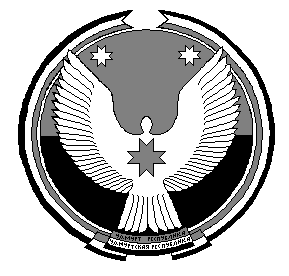  «Вуж Тылой»муниципал кылдытэтысьдепутатъёслэн кенешсы